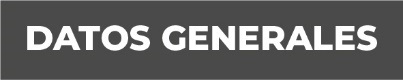 Nombre Nayibe Gutiérrez LópezGrado de Escolaridad Licenciatura en DerechoCédula Profesional (Licenciatura) 09609514Teléfono de Oficina  294-942-04-03 Correo Electrónico  Formación Académica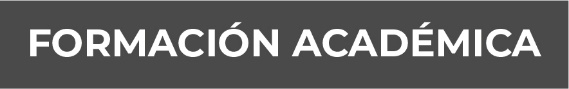 Año1997-2012Instituto Tecnológico “Rene Descartes” Estudios de Licenciatura en DerechoMayo 2018-Diciembre 2019 (cursando actualmente maestría en Derecho Penal y Juicio Oral) Universidad de Las NacionesTrayectoria Profesional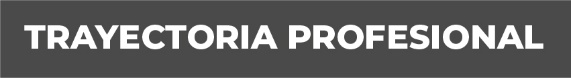 AñoJunio 2012 a Mayo 2016Agencia del Ministerio Público Investigador en San Andrés Tuxtla, VeracruzJunio 2016 a Agosto 2016Fiscal Primera Orientadora en la Unidad de Atención Temprana, Sub-Unidad Tierra Blanca, Veracruz.Agosto 2016 a la FechaFiscal Tercera Orientadora en la Unidad de Atención Temprana,  del Distrito Judicial XIX (San Andrés Tuxtla, Veracruz).Noviembre 2016 a la FechaEncargada de la Coordinación de la Unidad de Atención Temprana,  del Distrito Judicial XIX (San Andrés Tuxtla e Isla, Veracruz). Conocimiento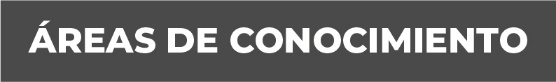 Derecho PenalDerecho CivilDerecho MercantilDerecho Familiar